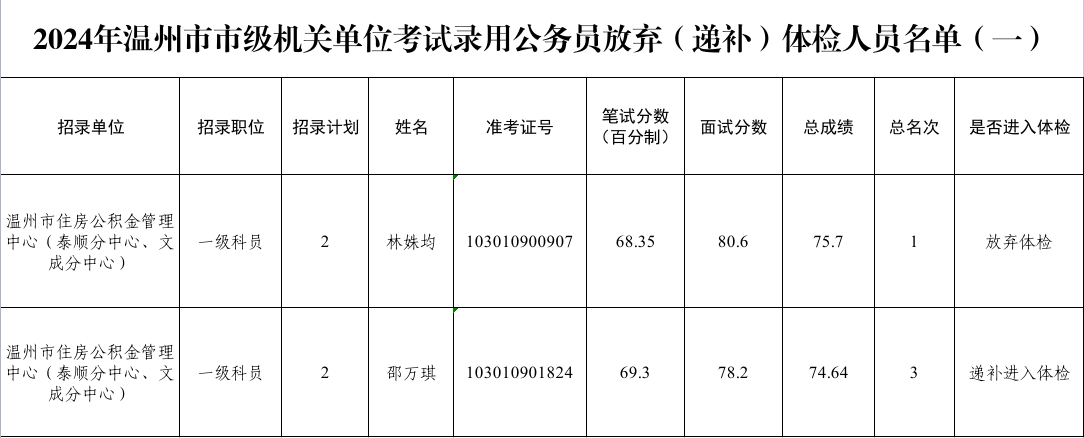 温州市公务员局2024年3月12日